              ҠАРАР		          	                                        ПОСТАНОВЛЕНИЕ         «29» январь  2020 й                        №9                       «29» января  2020 г.Об утверждении схемы водоснабжения и водоотведения на территории сельского поселения Базгиевский сельсовет муниципального района Шаранский район Республики Башкортостан В  соответствии с Федеральным законом от 7 декабря 2011 года №416- ФЗ «О водоснабжении и водоотведении» ПОСТАНОВЛЯЮ:Утвердить схемы водоснабжения и водоотведения на территории сельского поселения Базгиевский сельсовет муниципального района Шаранский район Республики Башкортостан (приложение 1).Обнародовать  настоящее постановление на доске информации сельского поселения Базгиевский сельсовет и разместить на официальном сайте сельского поселения www.bazgievo.ru.3. Контроль исполнения настоящего постановления оставляю за собой.          Глава сельского  поселения                                   Т.А.Закиров БАШҠОРТОСТАН  РЕСПУБЛИКАҺЫШАРАН  РАЙОНЫ МУНИЦИПАЛЬ РАЙОНЫНЫҢБАЗГЫЯ АУЫЛ СОВЕТЫАУЫЛ БИЛӘМӘҺЕ ХӘКИМИӘТЕ452632,  Базгыя аулы, Үҙәк урам, 50                               тел.(34769) 2-42-35, e-mail:basgss@yandex.ru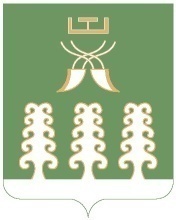 РЕСПУБЛИКА БАШКОРТОСТАНАДМИНИСТРАЦИЯ СЕЛЬСКОГО ПОСЕЛЕНИЯ БАЗГИЕВСКИЙ СЕЛЬСОВЕТ МУНИЦИПАЛЬНОГО РАЙОНА ШАРАНСКИЙ РАЙОН452632, c. Базгиево, ул.Центральная, 50         тел.(34769) 2-42-35, e-mail:basgss@yandex.ru